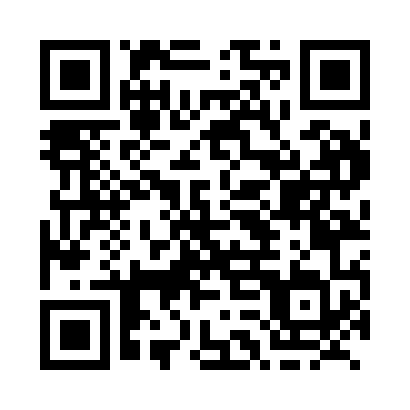 Prayer times for Pickering, Ontario, CanadaMon 1 Jul 2024 - Wed 31 Jul 2024High Latitude Method: Angle Based RulePrayer Calculation Method: Islamic Society of North AmericaAsar Calculation Method: HanafiPrayer times provided by https://www.salahtimes.comDateDayFajrSunriseDhuhrAsrMaghribIsha1Mon3:485:381:216:409:0310:532Tue3:495:391:216:409:0210:523Wed3:505:391:216:409:0210:524Thu3:515:401:216:409:0210:515Fri3:525:411:216:409:0210:506Sat3:535:411:216:409:0110:507Sun3:545:421:226:409:0110:498Mon3:555:431:226:409:0010:489Tue3:565:441:226:409:0010:4710Wed3:575:441:226:398:5910:4611Thu3:585:451:226:398:5910:4512Fri4:005:461:226:398:5810:4413Sat4:015:471:226:398:5810:4314Sun4:025:481:236:388:5710:4215Mon4:045:491:236:388:5610:4116Tue4:055:491:236:388:5610:4017Wed4:065:501:236:378:5510:3818Thu4:085:511:236:378:5410:3719Fri4:095:521:236:368:5310:3620Sat4:115:531:236:368:5210:3421Sun4:125:541:236:358:5110:3322Mon4:145:551:236:358:5010:3223Tue4:155:561:236:348:4910:3024Wed4:175:571:236:348:4810:2925Thu4:185:581:236:338:4710:2726Fri4:205:591:236:338:4610:2527Sat4:216:001:236:328:4510:2428Sun4:236:011:236:318:4410:2229Mon4:256:021:236:318:4310:2130Tue4:266:031:236:308:4210:1931Wed4:286:051:236:298:4110:17